МЕТОДИЧЕСКИЕ РЕКОМЕНДАЦИИКонспект-тренажёр «Закон спроса и предложения»Предмет: обществознаниеТема: Закон спроса и предложения. Задания на обращение к социальным реалиям и графической информации (А8).Класс: 11Цели  разработки: систематизация знания о действии рыночного механизма регулирования экономики и подготовка к сдаче ЕГЭЗадачи:добиться понимания действия  экономических законов (закона спроса и предложения) применение знаний для решения задания А8 отработка алгоритма решения заданий А8 с применением графической информацииповышение мотивации учащихся к систематической подготовке к сдаче ЕГЭ по обществознаниюОбеспечение:мультимедийный комплекс:интерактивная доска Elite Panaboard  TU – 880 с функцией  multi-touch,проектор, компьютер с  установленной  программой   EasiTeach Next  GenerationЛитература:П.А. Баранов. Тесты и задания по обществознанию к учебнику «Обществознание. 11 класс. Базовый уровень» под редакцией Л.Н. Боголюбова, Н.И. Городецкой, А.И. Матвеева – М.: Астрель, 2011А.Ю. Лазебникова, Е.Л. Рутковская, Е.С. Королькова. Обществознание. Типовые тестовые задания – М.: Экзамен, 2012Ресурс может быть использован:на уроке «Рыночные отношения в экономике», 11 классдля подготовки к ЕГЭ по обществознанию, 11 классПояснение:Основополагающими законами рыночной экономики являются законы спроса и предложения. Задание в большинстве вариантов ЕГЭ проверяет умение читать графики спроса/предложения и находить среди предложенных вариантов правильную интерпретацию этих данных. Такие задания являются наиболее сложными для выпускников и с ними справляются чуть более половины учащихся. Поэтому в данной  разработке  сделана попытка обобщить теоретический материал  о действии законов спроса и предложения и отработать умения решать задания  А8 с применением графической информации (блока «Экономика»)МЕТОДИЧЕСКИЕ РЕКОМЕНДАЦИИ ПО ПРИМЕНЕНИЮ РЕСУРСА	Слайд № 1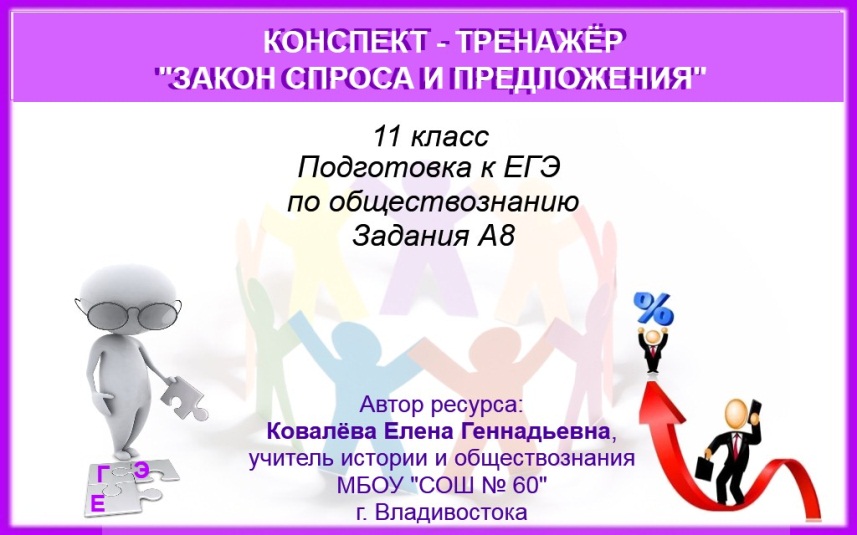 Слайд даёт информацию о теме и авторе ресурса.Слайд № 2Слайд № 2 представляет теоретическую информацию о законе спроса и предложения.Действия учителя:Войти в игровой режим. Одновременно появляются формулы закона спроса (слева) и закона предложения (справа)Учитель просит сформулировать закон спроса, прочитав его схематичное изображение.Затем происходит проверка правильности формулировки закона. Учитель, используя элемент «Текст в речь» наводит указку на правый верхний угол слайда (на белый фон) и происходит воспроизведение  текста закона спроса (текст белого цвета  в фон страницы, поэтому он не виден)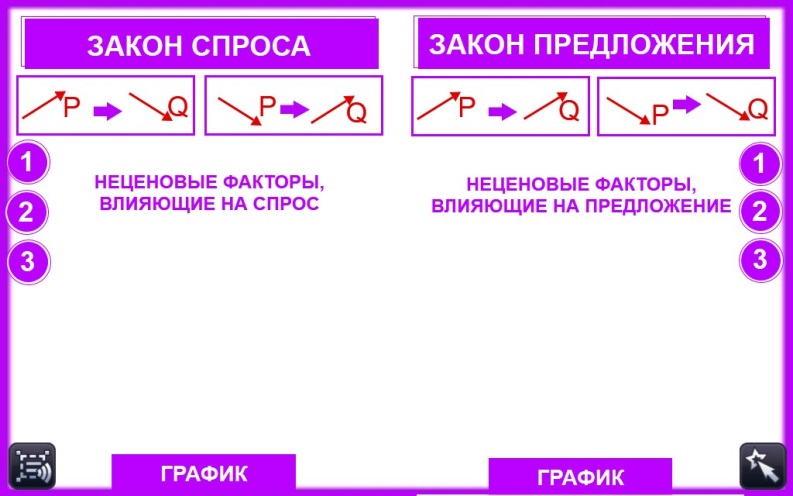 Закон спроса выражает обратную зависимость спроса и предложения и может быть представлен графиком (вытягивается снизу)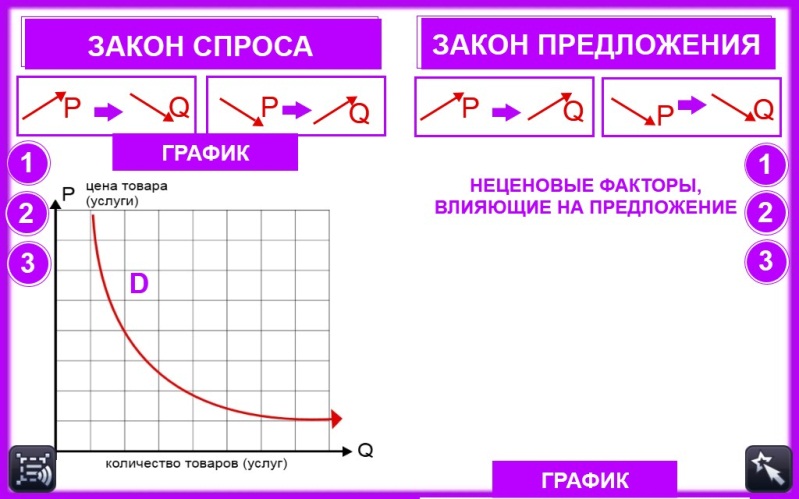 	Кривая спроса обозначается латинской буквой D.Факторами, влияющими  на изменение спроса, являются: (учитель кликает на соответствующую фразу)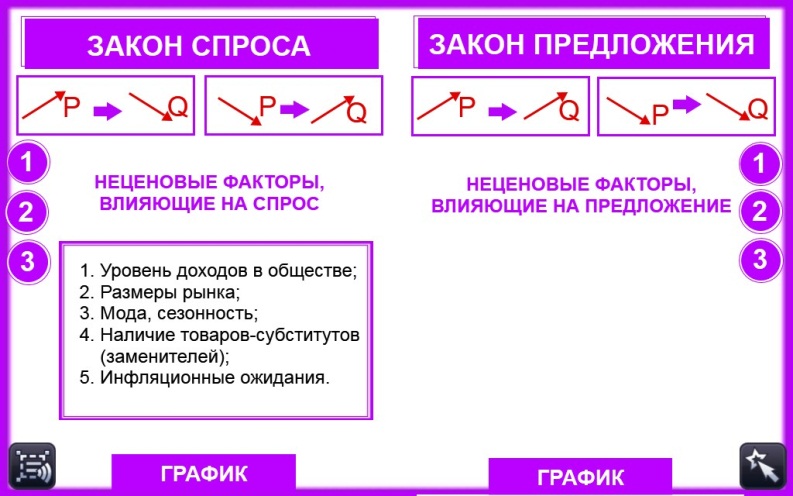 Далее теоретические знания закрепляем решением задач А8 с интерпретацией графической информации. Учитель  в режиме игры, кликает на номер задачи справа – открывается задача  № 1 (слайд № 3)Слайд № 3Задача на интерпретацию графической информации к закону спроса.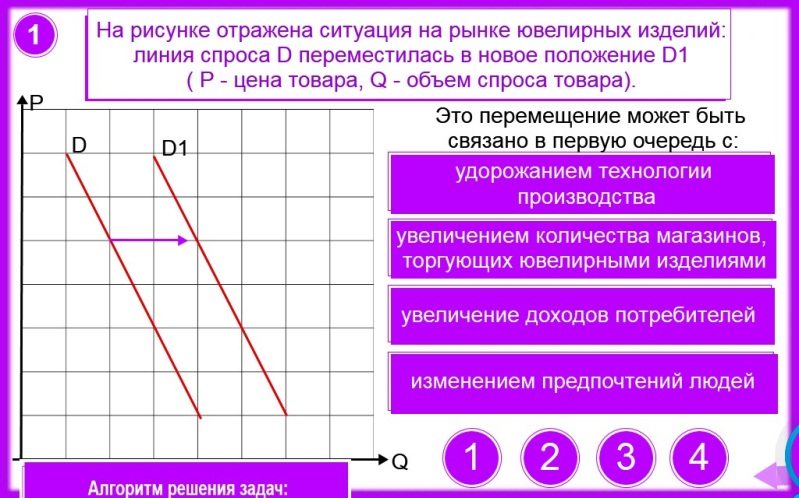 Учитель комментирует решение задачи: на графике изображено перемещение кривой D, значит это кривая спроса. Перемещение вправо означает, что спрос увеличился.  Вспомним неценовые факторы изменения спроса и выберем правильный ответ.  Для подсказки можно вернуться на страницу с теорией по гиперссылке (стрелка). Алгоритм решения задачи (его для подсказки можно вытянуть снизу)Определить вид линии перемещения (D – линия спроса, S – линия предложения)Направление перемещения: влево – снижение, вправо – повышение спроса (предложения)Выбрать правильный ответ (не забыть об изменении величины спроса или предложения идет речь?!)В задаче №1необходимо  пояснить учащимся, что ответ №2 – неверный, так как речь идет об изменении величины предложения, а график  отражает перемещение линии спроса (D).Проверяем правильность ответа с помощью виждета «рентген».Если ответ выбран верно – в окошке рентгена появляется значок «галочка».Если ответ выбран неверно  - в окошке рентгена появляется крестик 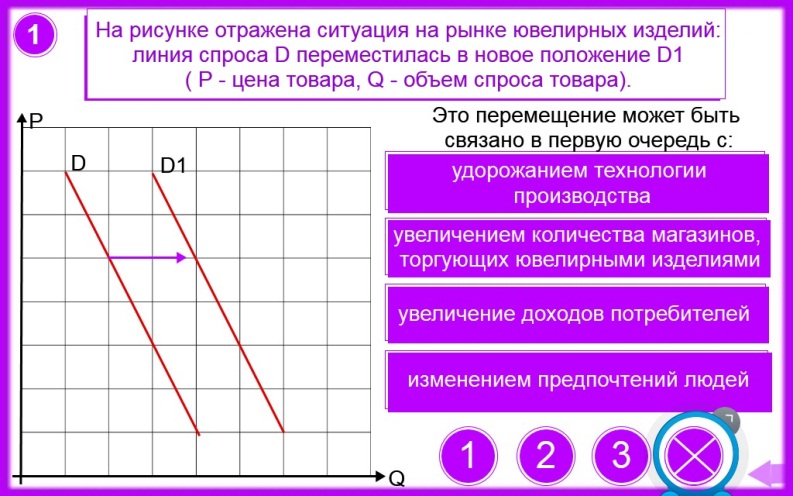 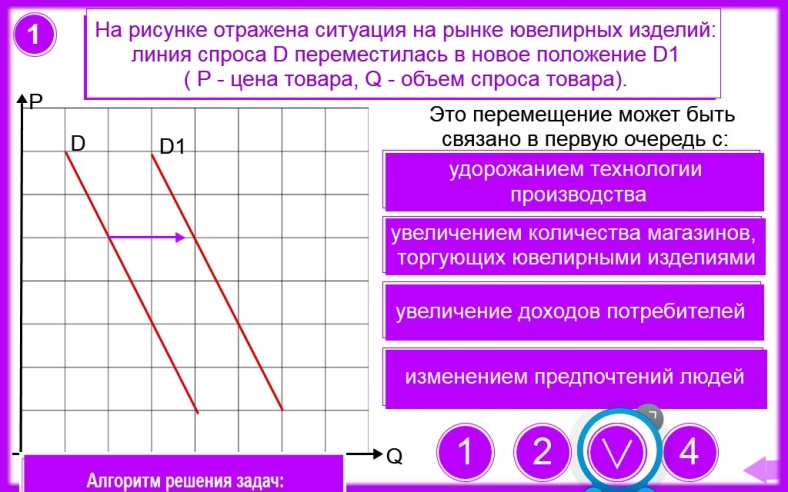 Аналогично выполняются задания № 2 и № 3  (слайды №4 и № 5). Но здесь уже решение задач комментируется учащимия.Слайд № 4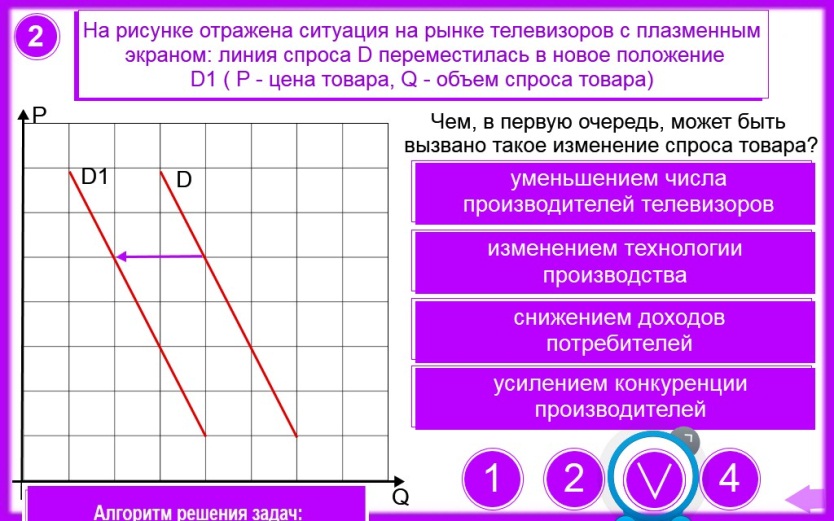 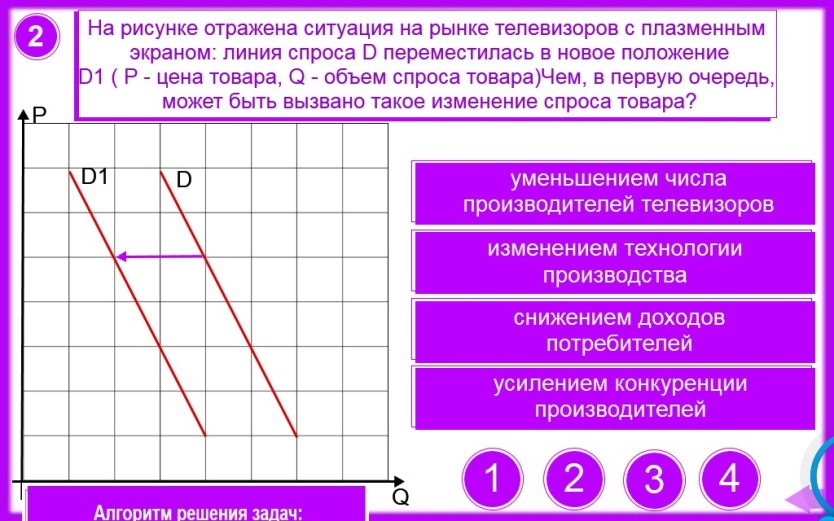 Кривая спроса переместилась влево – величина спроса уменьшилась. Верный ответ: снижение доходов потребителей. 	Слайд № 5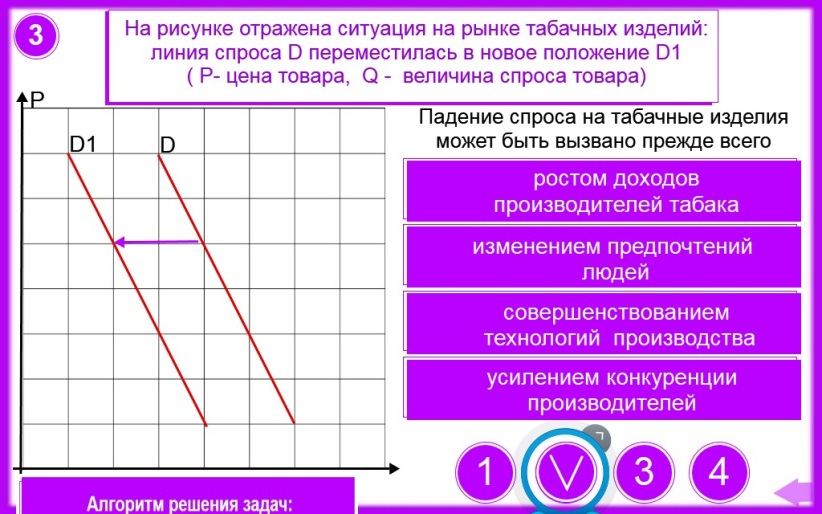 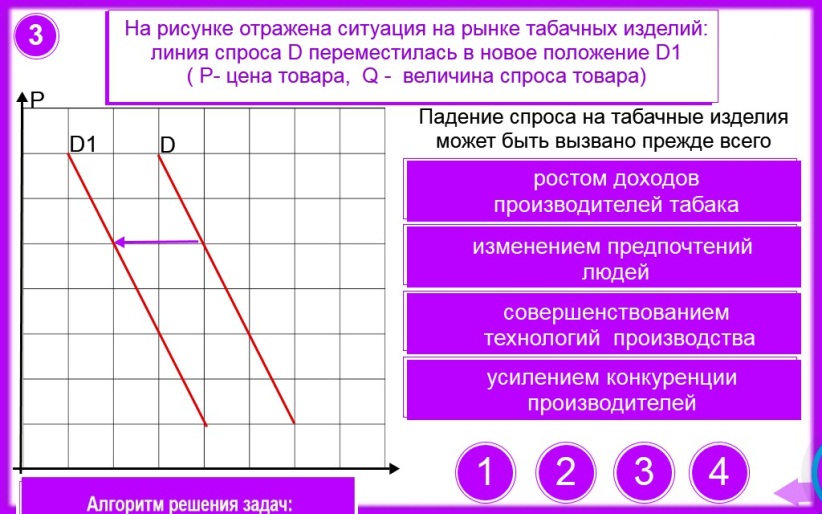 Кривая спроса переместилась влево – величина спроса уменьшилась. Верный ответ – изменение предпочтений людей.Далее возвращаемся к слайду №2 для систематизации знаний о законе предложения. Действия учителя аналогичны описанным выше. Слайд № 2Закон предложенияВоспроизведение схематичной записи  закона и его голосового  сопровождения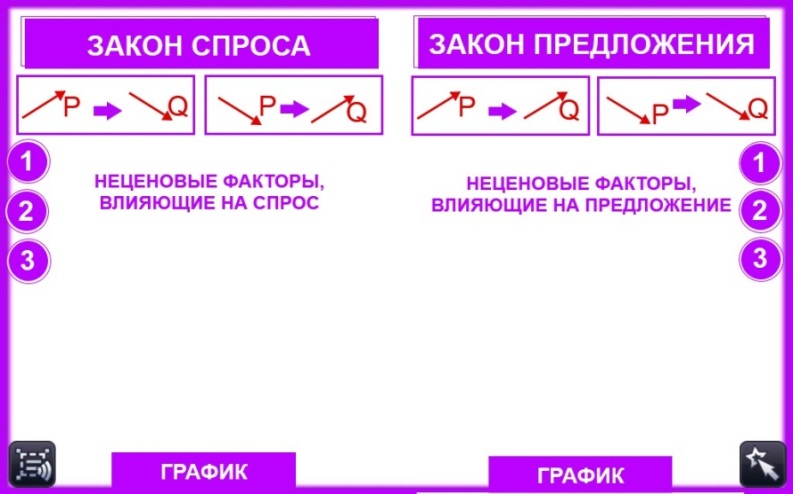 Анализируем график предложения:Чем больше спрос, тем больше товаров готовы предложить производители, и наоборот, чем меньше спрос, тем меньше товаров предлагают производители  – это закон предложения.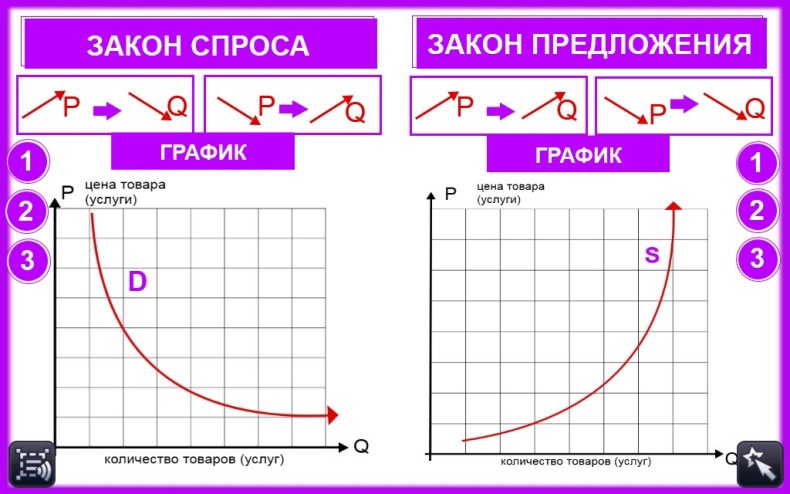 Линия спроса обозначается буквой S. Неценовые факторы, влияющие на спрос. Учитель кликает на соответствующую надпись и появляется перечень факторов неценового изменения предложения. 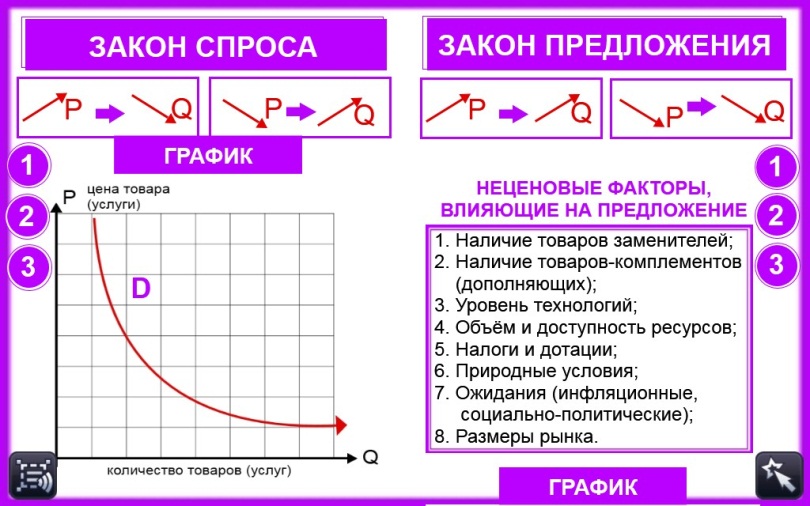 После повторения теории переходим к слайду №6, откатывается задача №1 (справа)Слайд № 6Задача на интерпретацию графической информации к закону предложения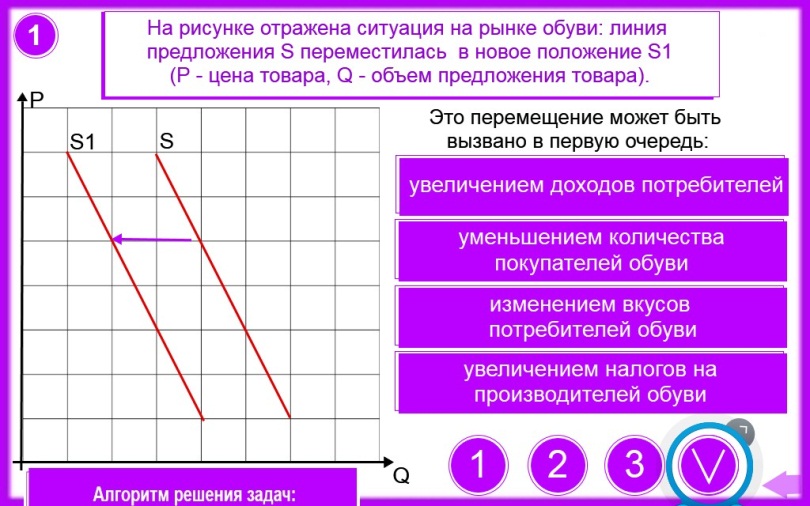 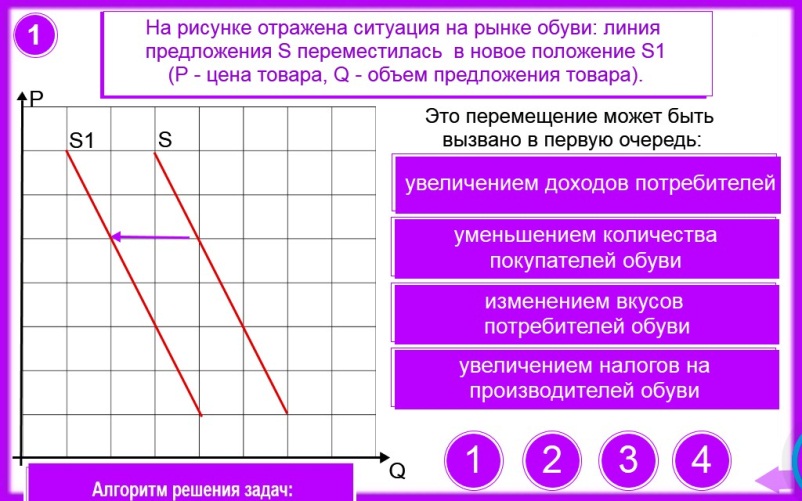 Учитель поясняет, что на графике изображена линия предложения, так  как она  обозначена буковой S. Перемещение влево означает, что объем предложения сократился.  В первую очередь это перемещение может быть вызвано увеличением налогов на производителей. Слайд № 7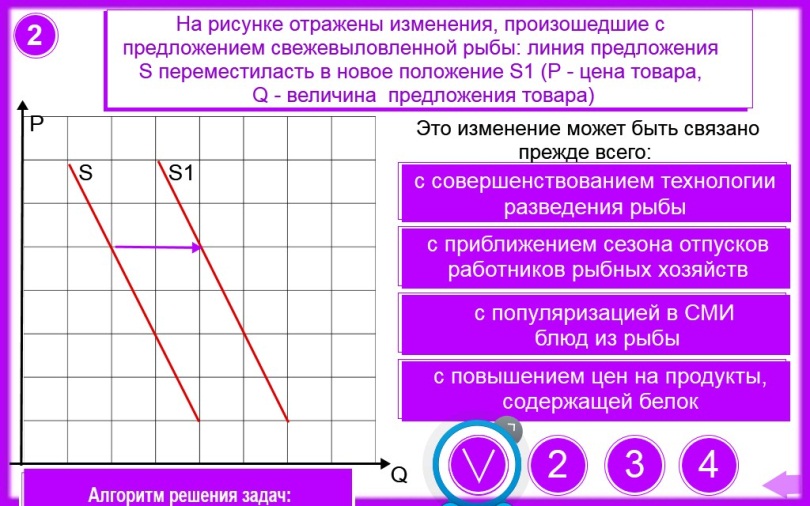 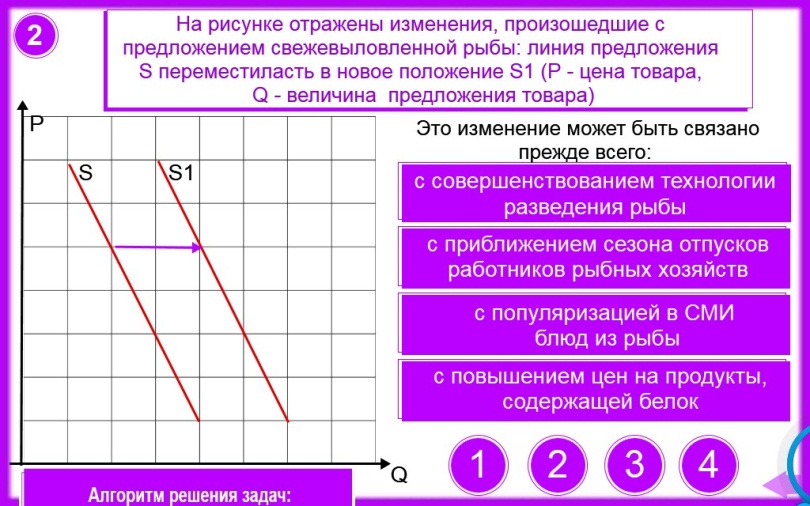 Слайд № 8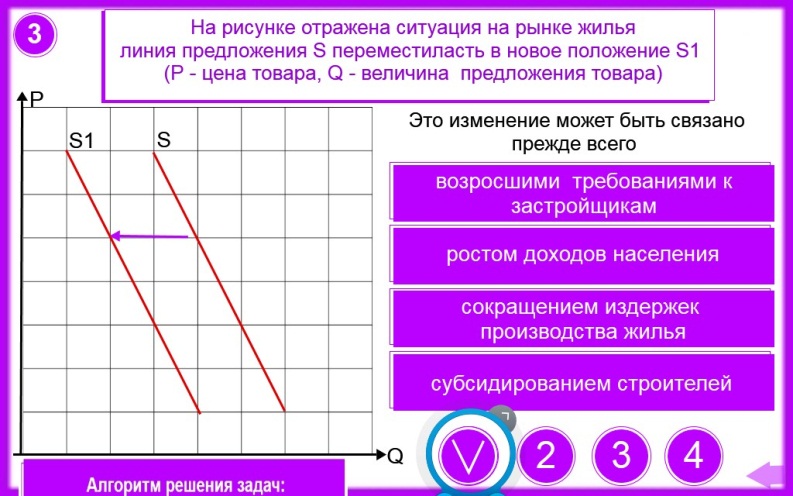 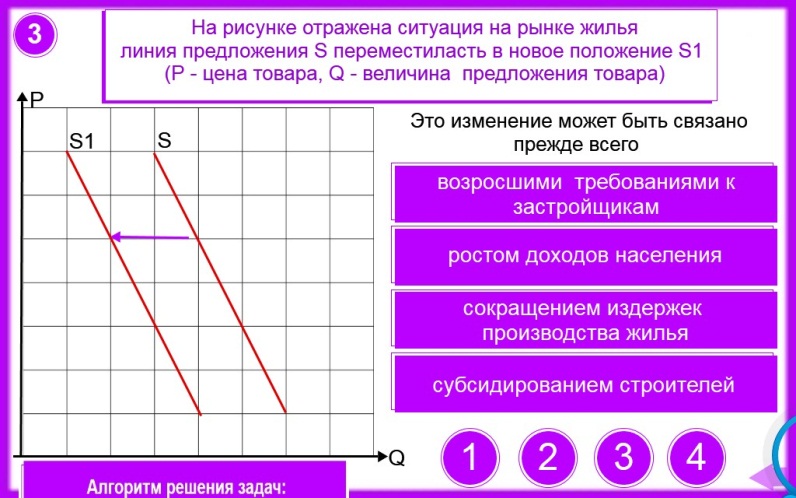 Задачи  № 2 и 3 на слайдах № 7 и 8 выполняются аналогичным образом с комментариями учащихся.Слайд № 9Ссылки на используемые ресурсы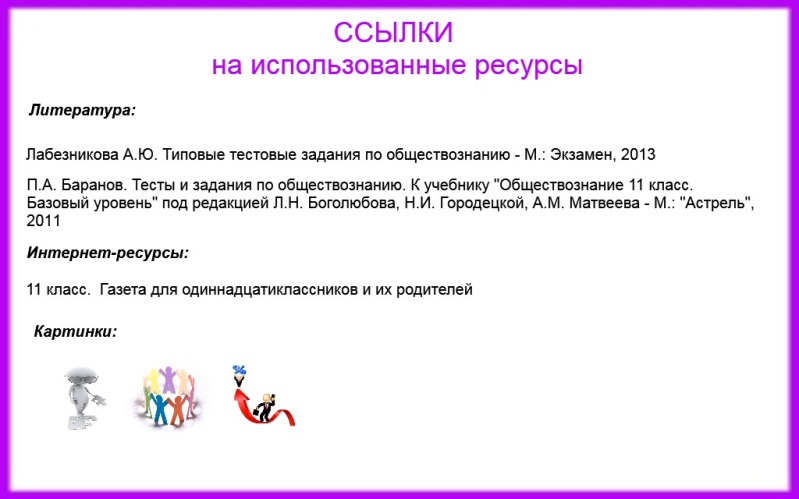 В работе использованы следующие приемы:№ слайдаПриемы1анимация «следовать линии»2анимация «следовать линии»«текст в речь»«привязать к странице»«перемещение»«скрыть-раскрыть объект»3-8 «привязать к странице»виджет «рентген»9ссылка на веб-сайт